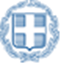 ΕΛΛΗΝΙΚΗ ΔΗΜΟΚΡΑΤΙΑΥΠΟΥΡΓΕΙΟ ΠΑΙΔΕΙΑΣ, ΕΡΕΥΝΑΣ ΚΑΙ ΘΡΗΣΚΕΥΜΑΤΩΝΑΝΑΠΛΗΡΩΤΗΣ ΥΠΟΥΡΓΟΣ ΕΡΕΥΝΑΣ & ΚΑΙΝΟΤΟΜΙΑΣΓΡΑΦΕΙΟ ΤΥΠΟΥΤαχ. Δ/νση: Αν. Παπανδρέου 37,15180 Μαρούσι, ΑθήναΤηλ. Επικ.: 210 3442906, 210 3442158Γραμματεία:2103443525Ιστοσελίδα: erevna.minedu.gov.grΜαρούσι, 9-1-19ΔΕΛΤΙΟ ΤΥΠΟΥ45 εκ. € για την ενίσχυση ερευνητικών φορέων σε ακριτικές και νησιωτικές ΠεριφέρειεςΜία νέα δράση ενίσχυσης του ανθρώπινου δυναμικού και των ερευνητικών υποδομών σε παραμεθόριες και νησιωτικές Περιφέρειες της  χώρας καθώς και σε Περιφέρειες που χρήζουν ενίσχυσης των επιδόσεών τους  στην έρευνα και τεχνολογική ανάπτυξη πρόκειται να υλοποιηθεί από τον Τομέα Έρευνας και Καινοτομίας του ΥΠΠΕΘ και τη Γενική Γραμματεία Έρευνας και Τεχνολογίας (ΓΓΕΤ) στο πλαίσιο του ΕΣΠΑ 2014-2020. Όπως πρόκειται να ανακοινώσει σήμερα στη Βουλή ο Αναπληρωτής Υπουργός Έρευνας και Καινοτομίας Κώστας Φωτάκης, ο αρχικός εγκεκριμένος προϋπολογισμός της δράσης είναι 45 εκ ευρώ δημόσιας δαπάνης, ποσό που δύναται να αυξηθεί στα 54 εκ ευρώ.Στόχος της προκήρυξης είναι η ενίσχυση της δυνατότητας των ερευνητικών φορέων να υλοποιήσουν ερευνητικά έργα υψηλής επιστημονικής ποιότητας και αναπτυξιακής σημασίας στις σχετικές Περιφέρειες. Τα ερευνητικά έργα της παρούσας προκήρυξης θα υλοποιηθούν από Πανεπιστήμια, ΤΕΙ, Ερευνητικά Πανεπιστημιακά Ινστιτούτα (ΕΠΙ) και Ερευνητικά Κέντρα-Ινστιτούτα στις αντίστοιχες Περιφέρειες εμπλουτίζοντας τις ερευνητικές δραστηριότητες που διεξάγονται σε αυτά και ενδυναμώνοντας ή επεκτείνοντας τις υφιστάμενες υποδομές και εξοπλισμό.Οι Περιφέρειες αυτές είναι οι:  Βόρειο Αιγαίο, Ανατολική Μακεδονία-Θράκη, Δυτική Μακεδονία, Ήπειρος, Ιόνια Νησιά, Νότιο Αιγαίο, Στερεά Ελλάδα και Πελοπόννησος. Ενδεικτικά, στην Περιφέρεια Ανατολικής Μακεδονίας-Θράκης προβλέπεται να κατανεμηθούν 13 εκ. € (15,6 εκ. € με δυνατότητα αύξησης 20%), 12 εκ. € (14,4 εκ. €) στην Ήπειρο, 8 εκ. € (9,6 εκ. €)  στο Βόρειο Αιγαίο, 4 εκ. €  (4,8 εκ. €) στη Δυτική Μακεδονία και 3 εκ. € (3,6 εκ. €) στη Στερεά Ελλάδα. Η συγκεκριμένη δράση συμβάλλει στην εξομάλυνση των περιφερειακών ανισοτήτων και εντάσσεται στη ευρύτερη πολιτική της Κυβέρνησης για την στήριξη του επιστημονικού δυναμικού της χώρας με ιδιαίτερη έμφαση στους νέους ερευνητές και επιστήμονες. 